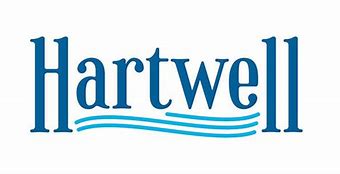 AGENDAHartwell Planning and Zoning CommissionMarch 23rd, 20226PM at City Hall Call to Order: Chair PersonPledge of AllegianceApprove AgendaApprove February MinutesComments by Zoning AdministratorAnnouncement of Case 2023-04, John Moorhead’s Request to Rezone Tax Parcel I57 D 018 from R1- Single Family Residential to B2 - General Business DistrictCommissioner CommentsAdjourn